Техническая механикаГруппа 29-ТЭЗадание на 29 апреля 2020 г.Раздел №4 «Сопротивление материалов»Повторение изученного материала. Задачи сопротивления материаловОбщие теории динамикиЧто является основным расчетным(материалом в сопротивлении материалов)Физико-механические свойства материаловНовый материал. Тема4.2. «Растяжение и сжатие»Характеристика деформации.Эпюры продольных сил.Нормальное напряжение..Испытание материалов на растяжение исжатие при статическом нагружении,Напряжение предельное, допустимое и расчетное.Условия прочности. Учебник «Техническая механика» Вереина Л.И. стр. 59 – 68. 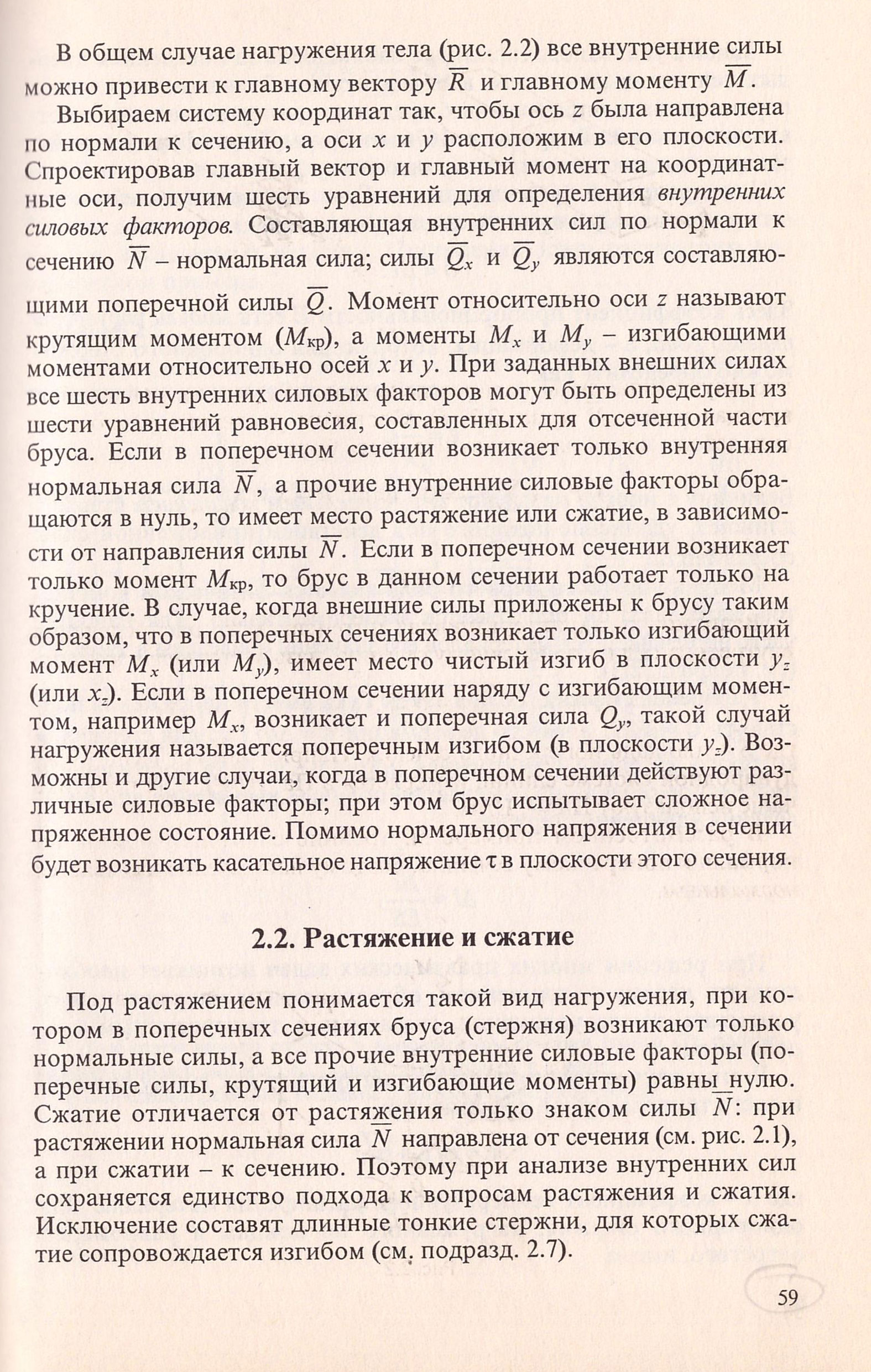 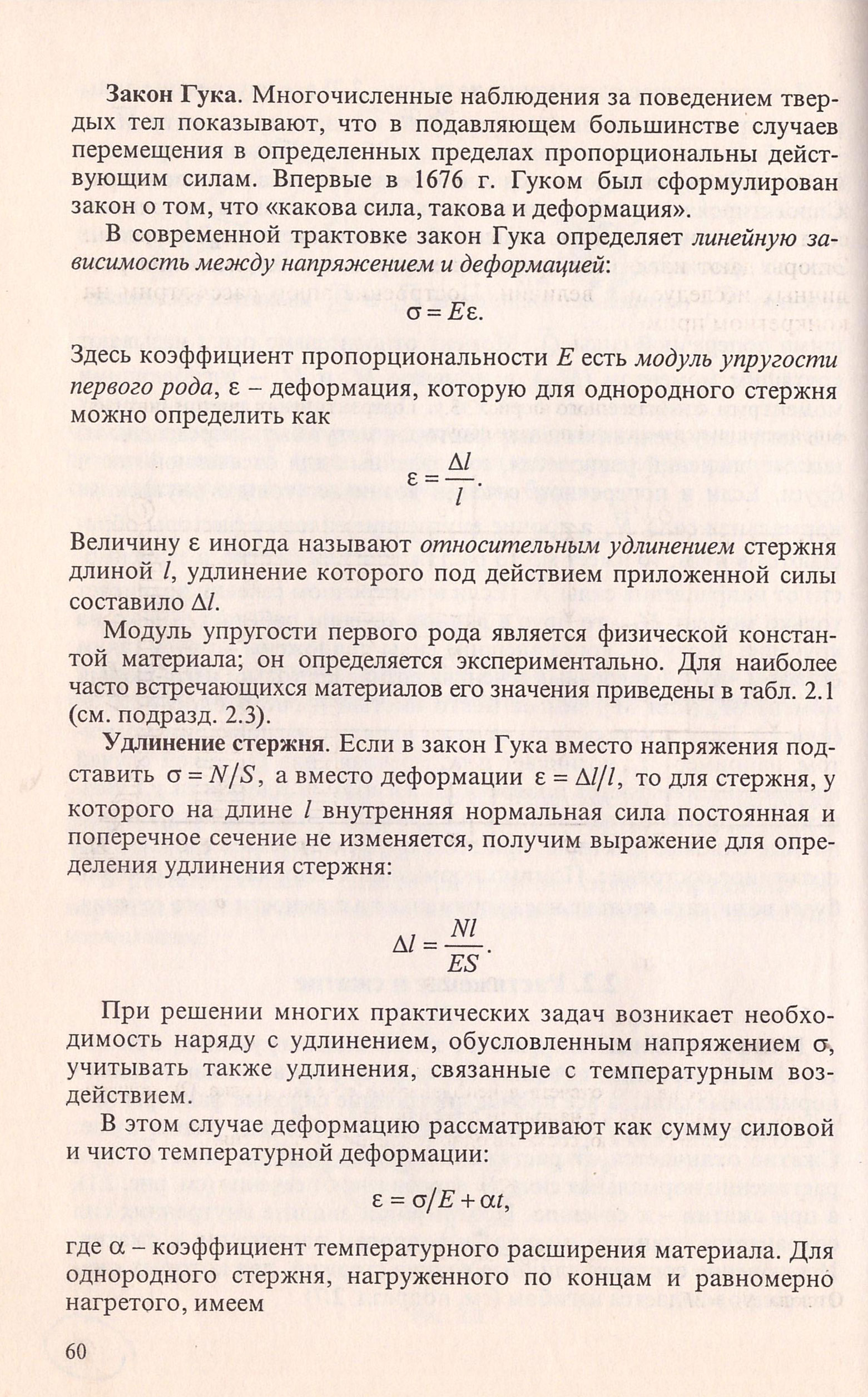 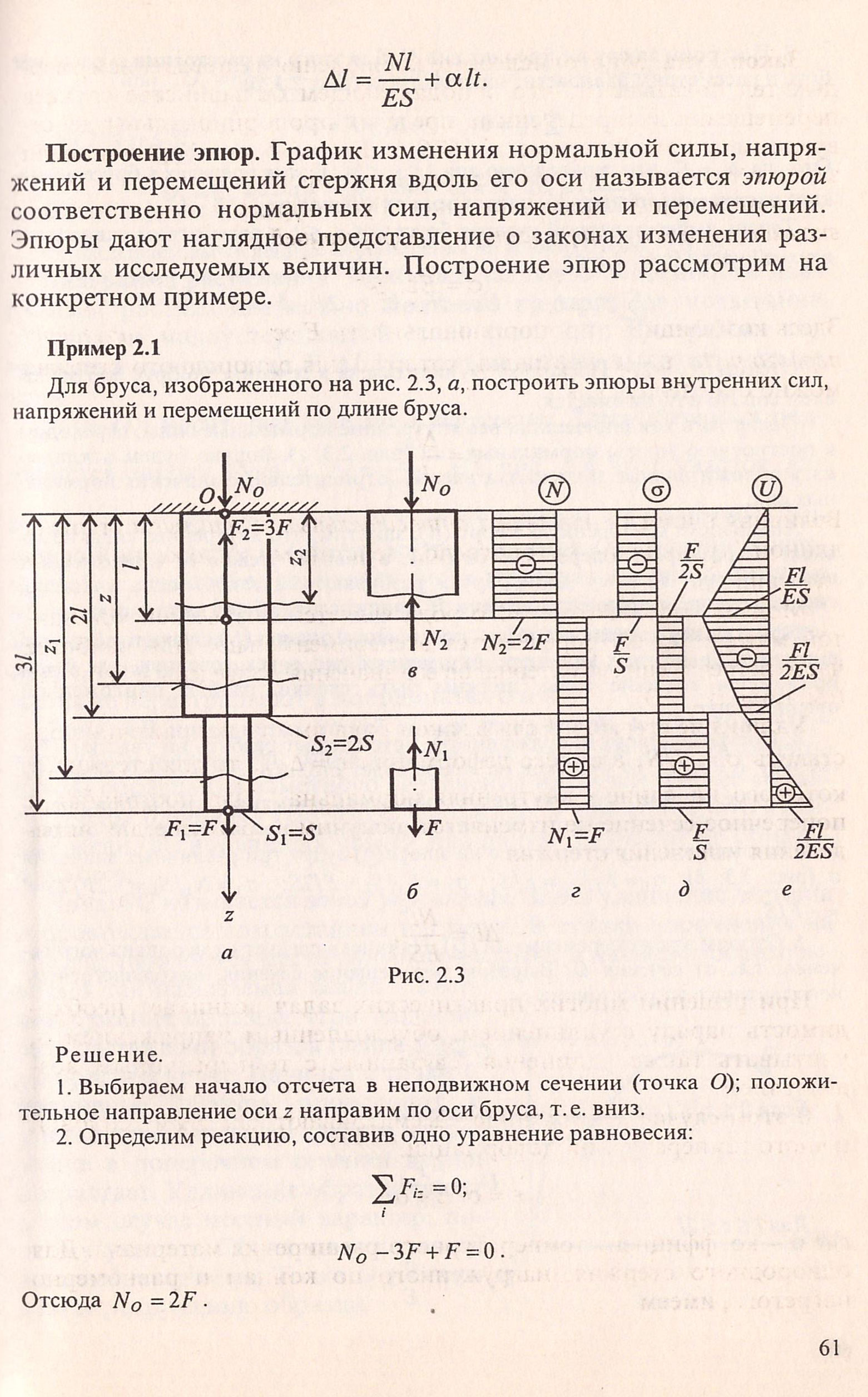 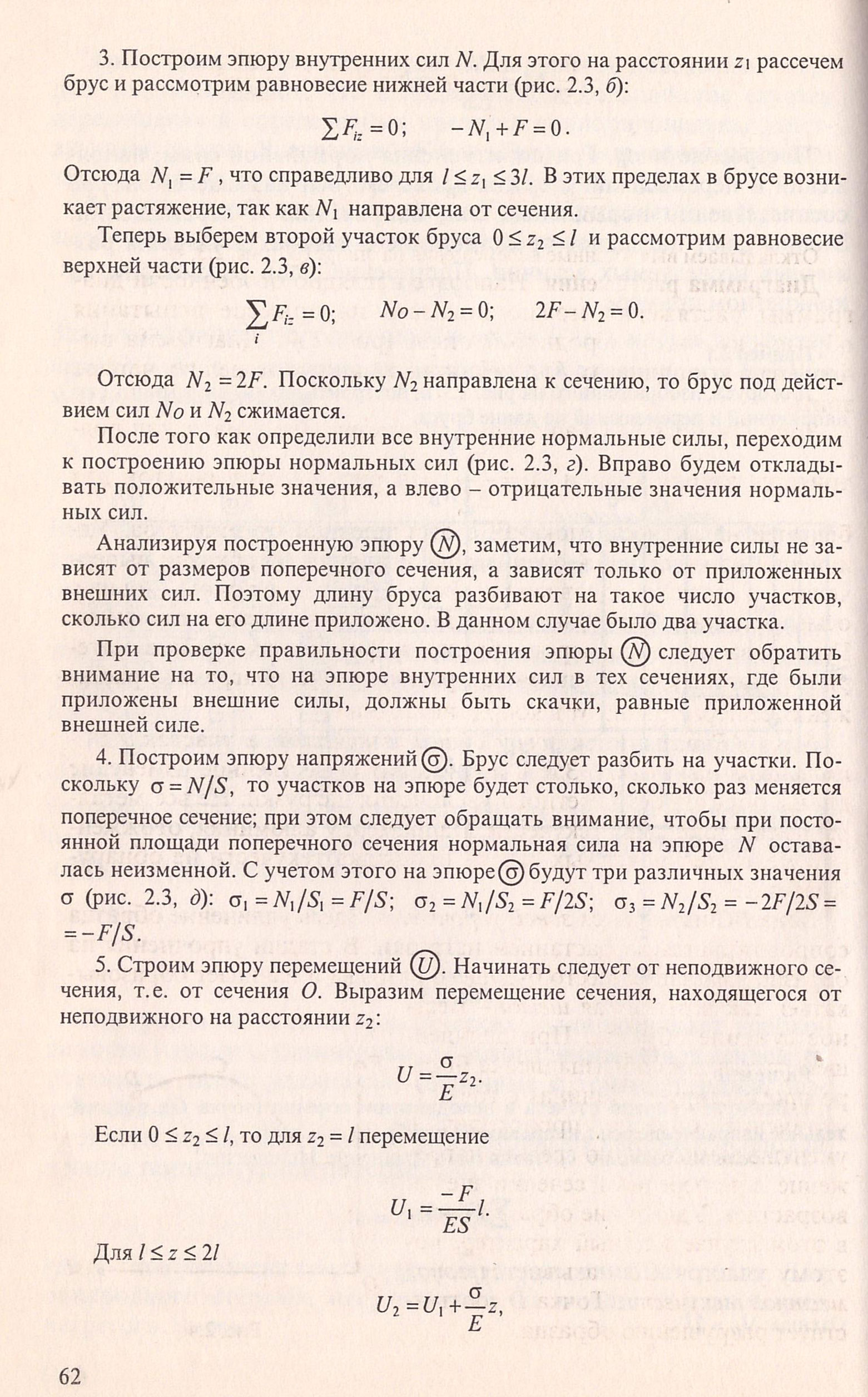 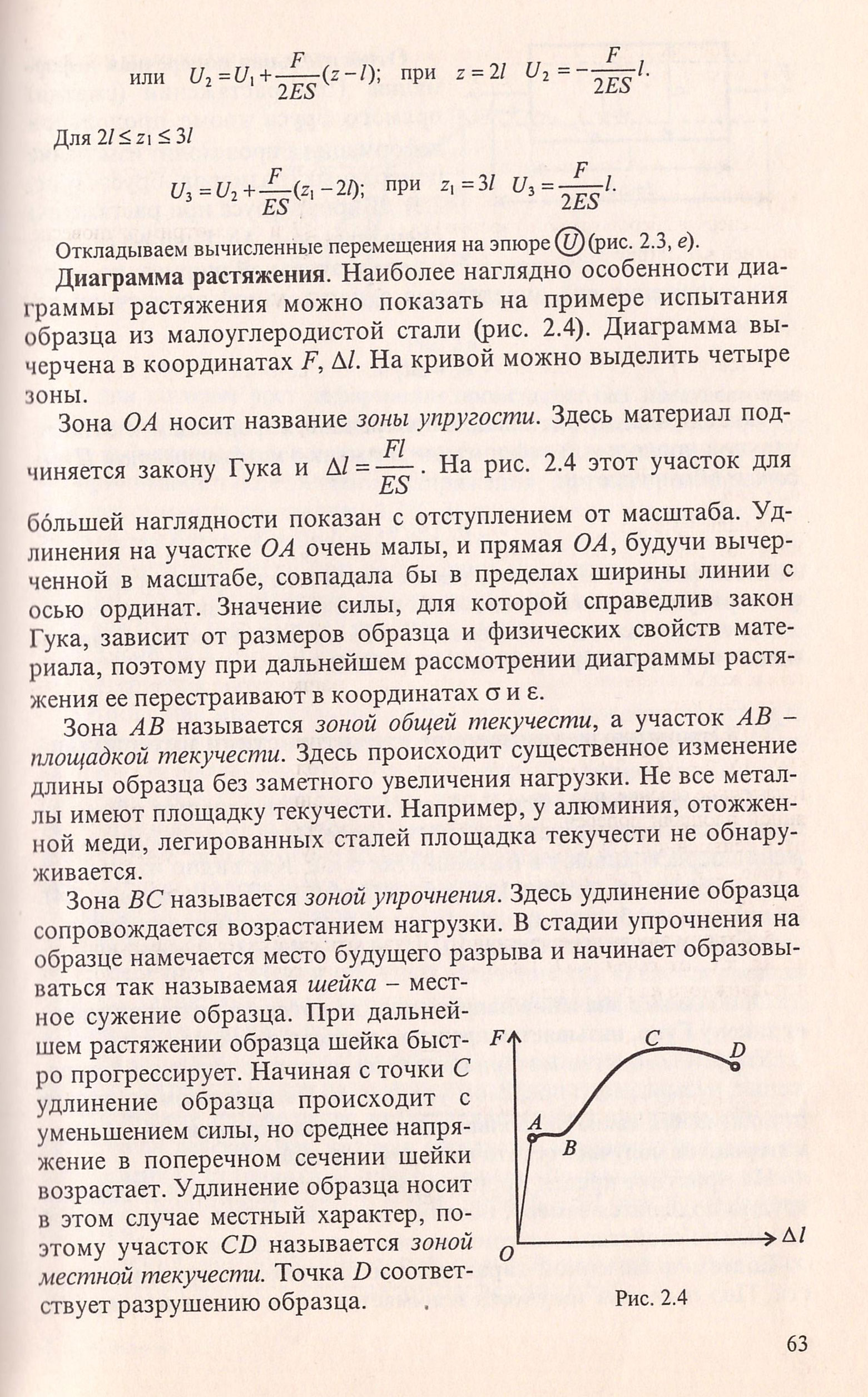 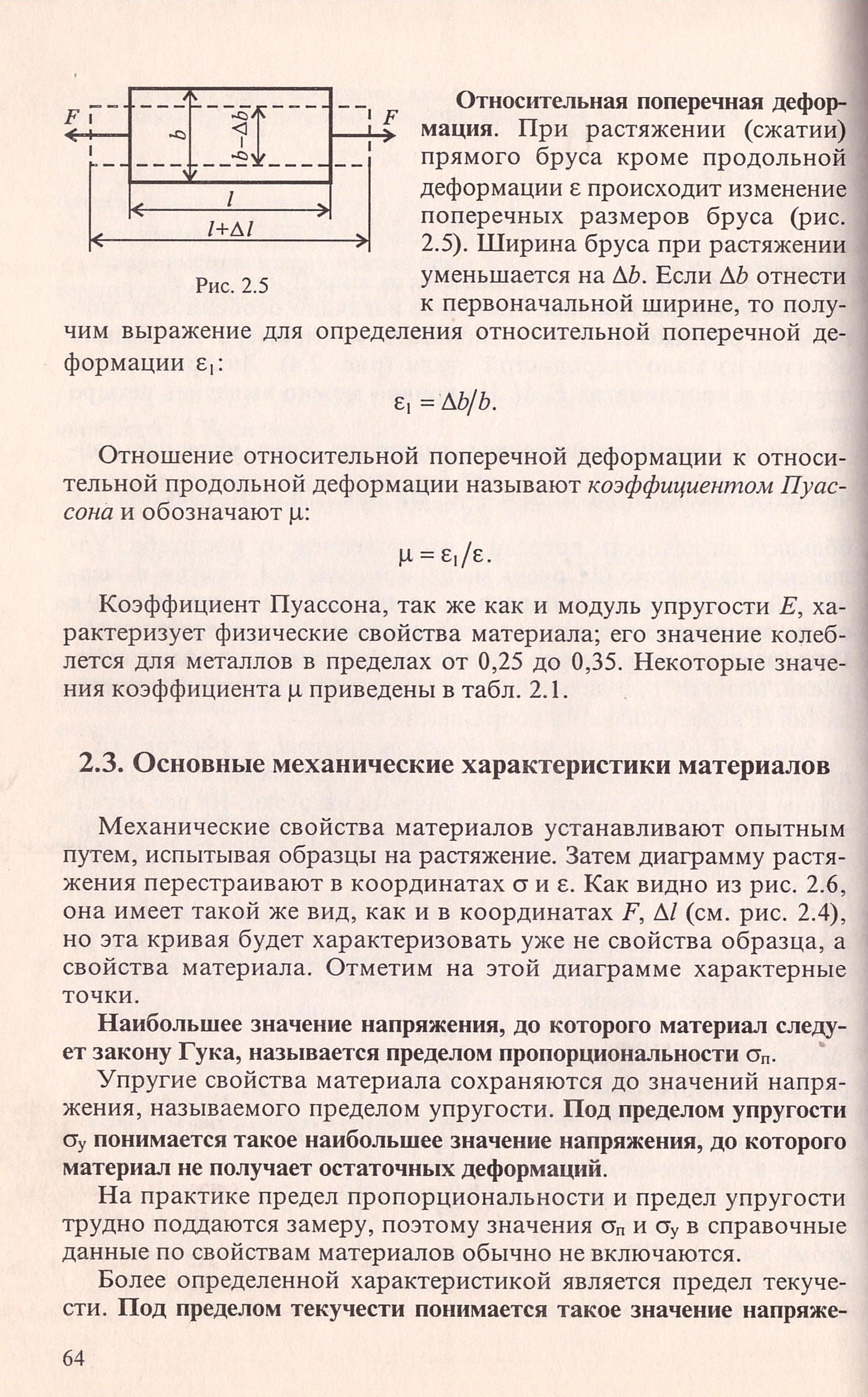 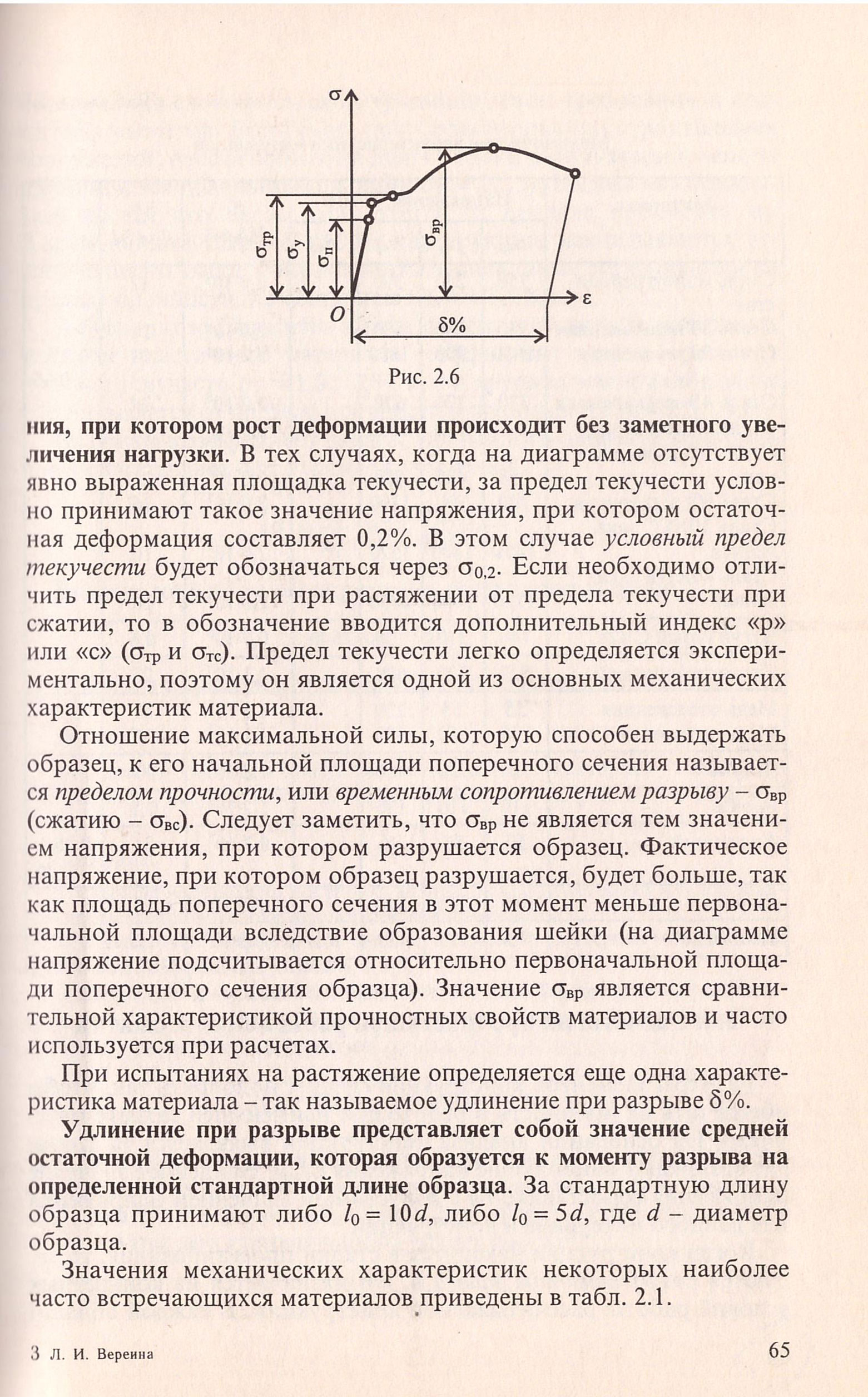 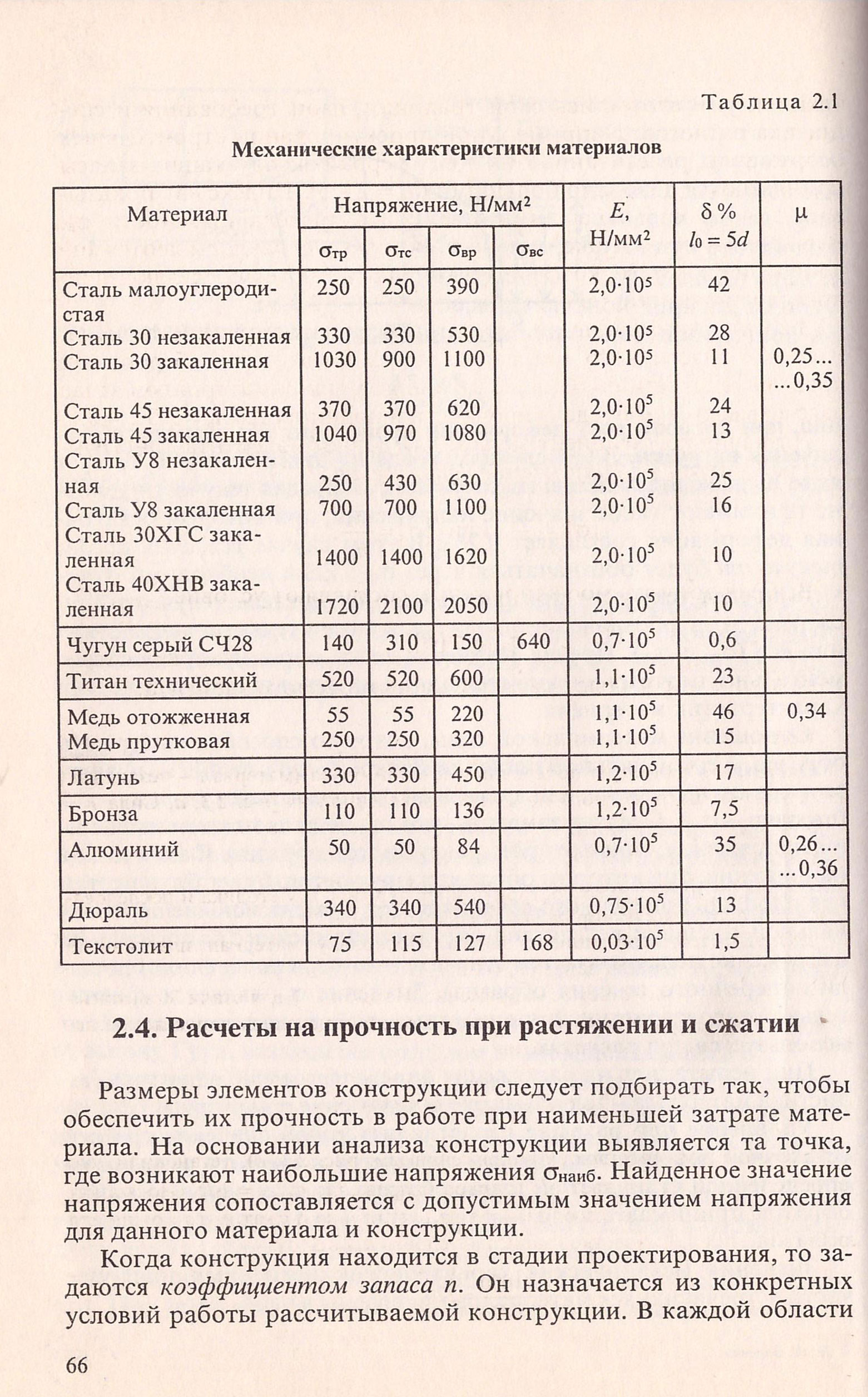 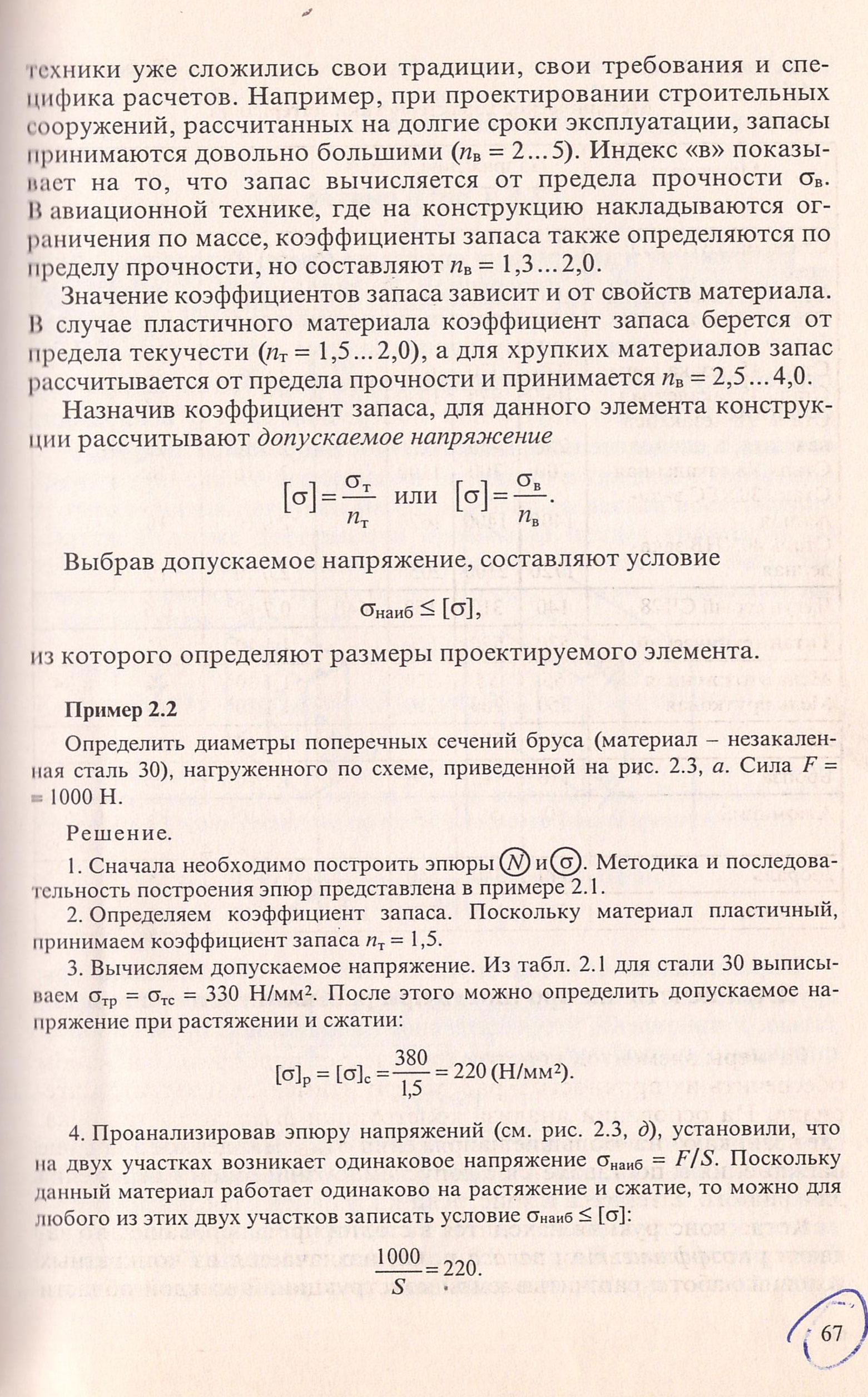 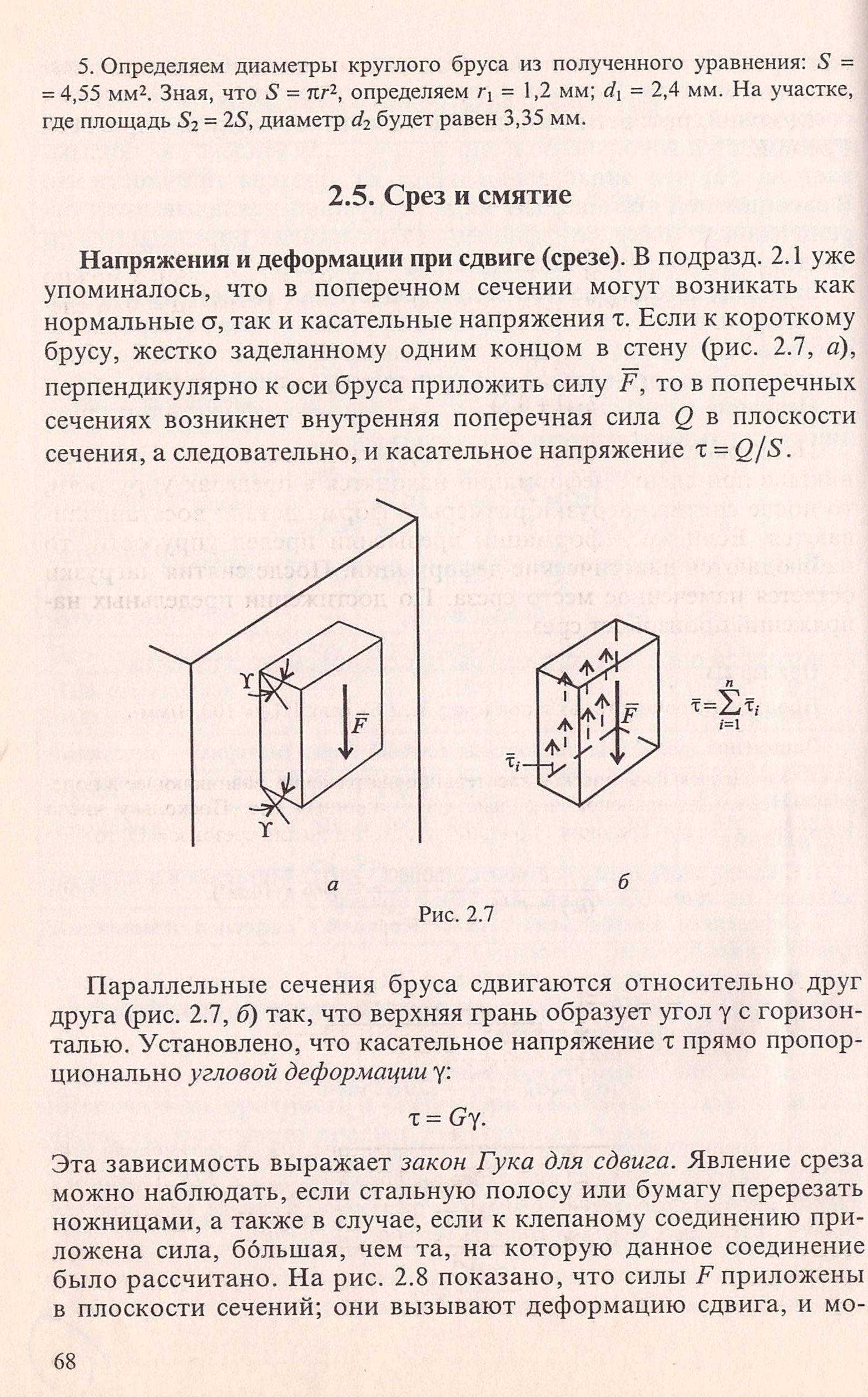 